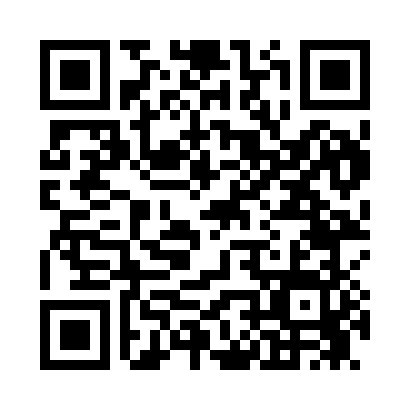 Prayer times for Busti, New York, USAMon 1 Jul 2024 - Wed 31 Jul 2024High Latitude Method: Angle Based RulePrayer Calculation Method: Islamic Society of North AmericaAsar Calculation Method: ShafiPrayer times provided by https://www.salahtimes.comDateDayFajrSunriseDhuhrAsrMaghribIsha1Mon4:025:461:215:248:5710:402Tue4:035:461:215:248:5610:393Wed4:045:471:225:248:5610:394Thu4:055:471:225:248:5610:385Fri4:065:481:225:248:5610:386Sat4:075:491:225:248:5510:377Sun4:085:491:225:248:5510:368Mon4:095:501:225:248:5510:369Tue4:105:511:235:248:5410:3510Wed4:115:511:235:248:5410:3411Thu4:125:521:235:248:5310:3312Fri4:135:531:235:248:5310:3213Sat4:145:541:235:248:5210:3114Sun4:155:541:235:248:5110:3015Mon4:165:551:235:248:5110:2916Tue4:185:561:235:248:5010:2817Wed4:195:571:235:248:4910:2718Thu4:205:581:235:248:4910:2619Fri4:215:591:245:248:4810:2520Sat4:236:001:245:238:4710:2421Sun4:246:011:245:238:4610:2222Mon4:256:011:245:238:4510:2123Tue4:276:021:245:238:4510:2024Wed4:286:031:245:238:4410:1825Thu4:306:041:245:228:4310:1726Fri4:316:051:245:228:4210:1627Sat4:326:061:245:228:4110:1428Sun4:346:071:245:218:4010:1329Mon4:356:081:245:218:3910:1130Tue4:376:091:245:218:3710:1031Wed4:386:101:245:208:3610:08